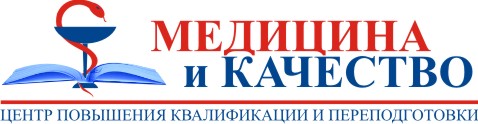 Памятка по периодической аккредитации в 2023 году.(на основании Приказа МЗ РФ №709н от 28.10.2022г. «Об утверждении Положения об аккредитации специалистов»)Благодарим вас за использование нашей услуги «Консультационные услуги по периодической аккредитации медицинских работников»Просив вас ознакомиться с инструкцией по оказанию услуги. Вариант 1. Оформление заявления, портфолио и отчета.Первый шаг. Оплатите нашу услугу.Второй шаг. Представьте нам читаемые сканы документов на почту akkred@mik66.ru:Первая страница паспорта; страница с адресом.При изменении фамилии, имени или отчества – документ, подтверждающий факт изменения;Последний сертификат по специальности, на которую подается заявление или, при наличии, свидетельство об аккредитации;Диплом о высшем/среднем образовании с приложениями;Документ об интернатуре/ ординатуре/ профессиональной переподготовке с приложениями;Удостоверения о повышении квалификации за последние 5 лет;Трудовая книжка или сведения о трудовой деятельности, подтверждающие наличие стажа медицинской/фармацевтической деятельности по аккредитуемой специальности;СНИЛС;Квалификационная категория, ученая степень (при наличии).Отдельным файлом Word выслать в электронном виде информацию о вас: Сведения об организации, в которой работаете (краткая характеристика организации, отражающая основные направления ее деятельности, ее структура), Отделение, в котором работаете, основные задачи и функции указанного структурного подразделения, Обязанности, которые выполняли в течении последних 5 лет. Эта информация будет включена в отчет.Третий шаг. После оплаты и направления всех перечисленных во втором шаге документов, в течении 14 рабочих дней, вы получите на электронную почту три бланка – Заявление о допуске к аккредитации, портфолио и отчет о профессиональной деятельности. Проверьте правильность и полноту внесенной информации, подпишите, а Отчет подпишите у руководителя организации и заверьте печатью. Если Вы зарегистрированы в ФРМР – то сканы подписанных документов прикрепляете в личном кабинете ФРМР. Если не зарегистрированы – то отправляете почтой России Заявление о допуске к аккредитации, портфолио и отчет о профессиональной деятельности + копии представленных в Первом шаге документов в (п.1-9) по адресу: Для лиц, имеющих высшее медицинское образование, высшее фармацевтическое образование и среднее фармацевтическое образование - заказным письмом по адресу 125993, г. Москва, ул. Баррикадная, д. 2/1, стр. 1. Федеральный аккредитационный центр.Для лиц, имеющих среднее медицинское образование – заказным письмом по адресу 107564, г. Москва, ул. Лосиноостровская, д. 2. Федеральный аккредитационный центр.Проверить прошли ли вы аккредитацию можно самостоятельно в ФРМР и на сайте ФАЦ.Вариант 2. Оформление заявления, портфолио и отчета (см. Вариант 1) + консультационная услуга по отправке документов в ФАЦ через ФРМР. Первый шаг. Оформление документов по Варианту 1.Второй шаг. В офисе учебного центра под сопровождением нашего сотрудника вы входите в личный кабинет аккредитации на ФРМР, заполняете необходимые поля и формы и отправляете заявку на аккредитацию. Возможно взаимодействие удаленно через приложения AnyDesk или в Zoom. Для определения даты и времени встречи свяжитесь с менеджером Екатериной по эл. почте и телефону.______________________________________________________________________________________________ООО НПЦ ПКПС «Медицина и Качество620014, г. Екатеринбург, ул. Чернышевского, д.16, офис 705Тел. (343) 229-05-09, менеджер Екатерина  www.medkachestvo.ru